ΔΕΛΤΙΟ ΣΥΜΜΕΤΟΧΗΣΣΥΜΜΕΤΟΧΗ ΔΙΑ ΖΩΣΗΣ :  								□ΔΙΑΔΙΚΤΥΑΚΗ ΣΥΜΜΕΤΟΧΗ :  							 	□Επιθυμώ μετάβαση με λεωφορείο της ΕΥΔ : 						□(Από και προς Αθήνα στις 19/6)Επιθυμώ να συμμετάσχω στην επίσκεψη σε έργα του ΕΣΠΑ 2014-20 στις 20/6: 	□** Εάν επιθυμείτε διανυκτέρευση, μπορείτε να καλέσετε στο ξενοδοχείο Mitsis Galini Wellness Spa & Resort, στα Καμένα Βούρλα, στο τηλ. 2235080501, αναφέροντας ότι θα συμμετάσχετε στις Επιτροπές Παρακολούθησης Στερεάς Ελλάδας (χρέωση 60€ τη βραδιά για μονόκλινο).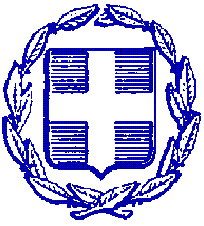 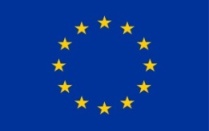 ΕΛΛΗΝΙΚΗ ΔΗΜΟΚΡΑΤΙΑΠΕΡΙΦΕΡΕΙΑ ΣΤΕΡΕΑΣ ΕΛΛΑΔΑΣΕΙΔΙΚΗ ΥΠΗΡΕΣΙΑ ΔΙΑΧΕΙΡΙΣΗΣ ΠΡΟΓΡΑΜΜΑΤΟΣ  ΣΤΕΡΕΑ ΕΛΛΑΔΑΜε τη συγχρηματοδότησητης Ευρωπαϊκής Ένωσης2η Συνεδρίαση Επιτροπής ΠαρακολούθησηςΠρογράμματος Στερεά Ελλάδα 2021- 2027Καμένα Βούρλα, 19.06.2023ΟΝΟΜΑΕΠΩΝΥΜΟΘΕΣΗΦΟΡΕΑΣΔΙΕΥΘΥΝΣΗΠΟΛΗΤΗΛΕΦΩΝΟE-MAIL